						    Załącznik nr 2 do Regulaminu rekrutacji dzieci 	                                                            do Zespołu Szkolno- Przedszkolnego Nr 2 w Żurawicy                       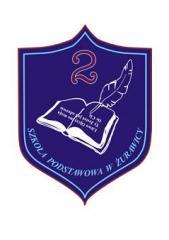                                          w roku szkolnym  2022/2023						Szkoła Podstawowa Nr 2 w Żurawicy przy Zespole Szkolno- Przedszkolnym nr 2 w Żurawicy37-710 Żurawica; ul. Kardynała Stefana Wyszyńskiego 3tel. (16) 672-38-30; e-mail:sp2zurawica@wp.plwww.sp2zurawica.edupage.org                       NIP: 795-25-38-041    REGON: 365171888WNIOSEK O PRZYJĘCIE DZIECKADO KLASY ………PRZY ZESPOLE SZKOLNO- PRZEDSZKOLNYM nr 2 W ŻURAWICYNA ROK SZKOLNY 2023/2024Informacje dodatkowe:*Oznaczone pola wymaganeOświadczenia:Uprzedzony o odpowiedzialności karnej z art. 233 kodeksu karnego oświadczam, że podane dane zgodne są ze stanem faktycznym. Przyjmuję do widomości, że Przewodniczący Komisji Rekrutacyjnej może zażądać przedstawienia dokumentów potwierdzających dane zapisane we Wniosku – Formularzu Rekrutacyjnym.Niniejszym przyjmuję do wiadomości i wyrażam zgodę na gromadzenie, przetwarzanie i udostępnianie danych osobowych zawartych we Wniosku – Formularzu Rekrutacyjnym, w systemach informatycznych szkoły oraz organu prowadzącego szkoły w Urzędzie Gminy w Żurawicy. Przetwarzanie danych odbywać się będzie zgodnie z ustawą o ochronie danych osobowych (Dz. U. z 2002 r. Nr 101, poz. 926 z późn. zm.).Wyrażam zgodę na opublikowanie imienia i nazwiska mojego dziecka na liście dzieci przyjętych do szkoły.Oświadczam, że w przypadku jakichkolwiek zmian w informacjach podanych w formularzu, niezwłocznie powiadomię o nich Przewodniczącego Komisji Rekrutacyjnej. Przyjmuję do wiadomości, że:Administratorem danych jest szkoła,Niniejsze dane zbierane są w celu sprawnego prowadzenia procedury recytacji do szkół podstawowych oraz w przypadku pozytywnego wyniku rekrutacji w celu sprawnego realizowania zadań szkoły oraz zadań Urzędu Gminy Żurawica będącej organem prowadzącym szkoły,Przysługuje mi prawo do dostępu do treści moich danych i ich poprawiania za pośrednictwem szkoły.…………………………			                            ……………………………………………………..   (miejscowość, data,)					        (podpis rodziców/opiekunów prawnych)Dane osobowe dzieckaDane osobowe dzieckaDane osobowe dzieckaDane osobowe dzieckaDane osobowe dzieckaDane osobowe dzieckaDane osobowe dzieckaDane osobowe dzieckaDane osobowe dzieckaDane osobowe dzieckaDane osobowe dzieckaDane osobowe dzieckaDane osobowe dzieckaDane osobowe dzieckaDane osobowe dzieckaDane osobowe dzieckaDane osobowe dzieckaPESEL* W przypadku braku pesel proszę wpisać serię i nr paszportu lub innego dokumentu potwierdzającego tożsamość Imiona*Data urodzenia*Data urodzenia*Data urodzenia*Nazwisko*Miejsce urodzenia*Miejsce urodzenia*Miejsce urodzenia*Adres zamieszkania dzieckaAdres zamieszkania dzieckaAdres zamieszkania dzieckaAdres zamieszkania dzieckaAdres zamieszkania dzieckaAdres zamieszkania dzieckaAdres zamieszkania dzieckaAdres zamieszkania dzieckaAdres zamieszkania dzieckaAdres zamieszkania dzieckaAdres zamieszkania dzieckaAdres zamieszkania dzieckaAdres zamieszkania dzieckaAdres zamieszkania dzieckaAdres zamieszkania dzieckaAdres zamieszkania dzieckaAdres zamieszkania dzieckawojewództwo*województwo*województwo*miejscowość* miejscowość* miejscowość* miejscowość* miejscowość* ulica*ulica*ulica*nr domu*nr domu*nr domu*nr domu*nr domu*Kod pocztowy*Kod pocztowy*Kod pocztowy*nr mieszkania*nr mieszkania*nr mieszkania*nr mieszkania*nr mieszkania*Dane osobowe matki/opiekunki prawnejDane osobowe matki/opiekunki prawnejDane osobowe matki/opiekunki prawnejDane osobowe matki/opiekunki prawnejDane osobowe matki/opiekunki prawnejDane osobowe matki/opiekunki prawnejDane osobowe matki/opiekunki prawnejDane osobowe matki/opiekunki prawnejDane osobowe matki/opiekunki prawnejOpiekun:Opiekun:Opiekun:Jest rodzicemJest rodzicemJest rodzicemJest opiekunem prawnymJest opiekunem prawnymJest opiekunem prawnymImiona*Imiona*Imiona*Nazwisko*Nazwisko*Nazwisko*Adres zamieszkania matki/opiekunki prawnej i jej dane kontaktoweAdres zamieszkania matki/opiekunki prawnej i jej dane kontaktoweAdres zamieszkania matki/opiekunki prawnej i jej dane kontaktoweAdres zamieszkania matki/opiekunki prawnej i jej dane kontaktoweAdres zamieszkania matki/opiekunki prawnej i jej dane kontaktoweAdres zamieszkania matki/opiekunki prawnej i jej dane kontaktoweAdres zamieszkania matki/opiekunki prawnej i jej dane kontaktoweAdres zamieszkania matki/opiekunki prawnej i jej dane kontaktoweAdres zamieszkania matki/opiekunki prawnej i jej dane kontaktowewojewództwo*województwo*miejscowość* miejscowość* miejscowość* ulica*ulica*nr domu*nr domu*nr domu*kod pocztowy*kod pocztowy*nr mieszkania*nr mieszkania*nr mieszkania*adres poczty elektronicznej  adres poczty elektronicznej  nr telefonunr telefonunr telefonuDane osobowe ojca/opiekuna prawnegoDane osobowe ojca/opiekuna prawnegoDane osobowe ojca/opiekuna prawnegoDane osobowe ojca/opiekuna prawnegoDane osobowe ojca/opiekuna prawnegoDane osobowe ojca/opiekuna prawnegoDane osobowe ojca/opiekuna prawnegoDane osobowe ojca/opiekuna prawnegoDane osobowe ojca/opiekuna prawnegoOpiekun*Opiekun*Opiekun*jest rodzicemjest rodzicemjest rodzicemjest opiekunem prawnym jest opiekunem prawnym jest opiekunem prawnym Imiona*Imiona*Imiona*Nazwisko*Nazwisko*Nazwisko*Adres zamieszkania ojca/opiekuna prawnego i jego dane kontaktoweAdres zamieszkania ojca/opiekuna prawnego i jego dane kontaktoweAdres zamieszkania ojca/opiekuna prawnego i jego dane kontaktoweAdres zamieszkania ojca/opiekuna prawnego i jego dane kontaktoweAdres zamieszkania ojca/opiekuna prawnego i jego dane kontaktoweAdres zamieszkania ojca/opiekuna prawnego i jego dane kontaktoweAdres zamieszkania ojca/opiekuna prawnego i jego dane kontaktoweAdres zamieszkania ojca/opiekuna prawnego i jego dane kontaktoweAdres zamieszkania ojca/opiekuna prawnego i jego dane kontaktowewojewództwo*miejscowość*miejscowość*miejscowość*ulica*nr domu*nr domu*nr domu*kod pocztowy*nr mieszkania*nr mieszkania*nr mieszkania*adres poczty elektronicznej nr telefonu*nr telefonu*nr telefonu*Nazwa i adres szkoły obwodowej:W załączeniu składam oświadczenie o spełnieniu zawartych w regulaminie kryteriów dotyczących przyjęcia dziecka spoza obwodu do Szkoły Podstawowej Nr 2 w Żurawicy wraz z załącznikami (niepotrzebne skreślić)W załączeniu składam oświadczenie o spełnieniu zawartych w regulaminie kryteriów dotyczących przyjęcia dziecka spoza obwodu do Szkoły Podstawowej Nr 2 w Żurawicy wraz z załącznikami (niepotrzebne skreślić)TAK/NIE